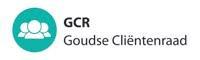 21 januari 2021 Tijd: 10:30 - 12:30 
Locatie: ZoomProject maaltijden. Presentatie Sharon Jagan (afhankelijk van beschikbaarheid Sharon)Vaststellen agenda. Verslag en afspraken en besluitenlijst GCR-vergadering  17 december 2020 Ter vaststellingGCR lopende zaken 
Adviesaanvraag beleidsregels Bijzondere Bijstand
Reactie gemeente op advies aanbesteding doelgroepenvervoerWat verder ter tafel komt
Graag agendapunten van te voren melden bij Ton en AdriaanGASD zaken Sluiting BijlagenAdriaan woont de  GASD vergadering van 21 januari 2021 bij. Volgen via ZoomAd 1Conceptadvies project Maaltijden door S. JaganSamenvatting resultaten project Maaltijden (volgt later)Ad 2Verslag besluitenlijst GCR-vergadering 17 december 2020Ad 3Infoblad december 2020, januari 2021Ad 5Agenda GASD 21 januari 2021Verslag GASD vergadering 17 december 2020 Idem van november 2020Overig Evaluatie samenwerking GASD GCR 2020 Conclusie